CALENDÁRIO ACADÊMICO ESPECIAL DA PÓS-GRADUAÇÃO – PERÍODO LETIVO ESPECIALResolução nº 5, de 02 de julho de 2020 – CONSU/UFACGrade de Horário ProfHistória– UFAC SEGUNDO SEMESTRE DE 2020Início das aulas 29 de março de 2020Disciplinas ofertadas no segundo semestre de 2020:Disciplinas Obrigatórias:A - Seminário de Pesquisa (45h/a)Professor: Francisco Bento da SilvaDia da semana: terça feiraHorário: 14:00 às 17:00 B - Seminário Tutorial (45h/a)Acompanhamento do trabalho do aluno pelo professor-orientador com vistas à preparação da dissertação e da sua defesa.A disciplina será trabalhada por todas/todos docentes com orientações aprovadas pelo Colegiado de Curso:Prof. Sérgio Roberto Gomes de Souza (responsável)Profa. Teresa Almeida CruzProfa. Francielle Maria Modesto MendesProfa. Verônica Aparecida Silveira Aguiar Dia da semana: sábadoHorário: 08:00 às 12:00 Disciplinas EletivasA – Tecnologias da informação e comunicação e ensino de história (60h/a)Professora: Francielle Maria Modesto MendesDia da semana: quarta-feiraHorário: 14:00 às 17:00 B – O ensino de história e as relações de gênero (60h/a)Professora: Verônica Aparecida Silveira AguiarDia da semana: quarta-feiraHorário: 14:00 às 18:00 C – Ensino de história: história oral e narrativa (60h/a)Professor: Carlos Estevão Ferreira CasteloDia da semana: quinta-feiraHorário: 14:00 às 18:00 D – Ensino de história da África e da cultura afro-brasileira (60h/a)Professora: Teresa Almeida CruzDia da semana: quinta-feiraHorário: 14:00 às 18:00 Sérgio Roberto Gomes de SouzaCoordenador ProfHistória UFAC – Portaria/UFAC3397/2019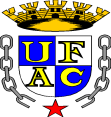 Universidade Federal do AcrePró-Reitoria de Pesquisa e Pós-GraduaçãoPrograma de Pós-Graduação em Ensino de História Curso de Mestrado Profissional em Ensino de História FevereiroFevereiroFevereiroFevereiroFevereiroFevereiroFevereiro15 – Carnaval (ponto facultativo) 16 – Carnaval (ponto facultativo)17 – Carnaval (ponto facultativo) Dias Letivos: 0DSTQQSS15 – Carnaval (ponto facultativo) 16 – Carnaval (ponto facultativo)17 – Carnaval (ponto facultativo) Dias Letivos: 03112345615 – Carnaval (ponto facultativo) 16 – Carnaval (ponto facultativo)17 – Carnaval (ponto facultativo) Dias Letivos: 07891011121315 – Carnaval (ponto facultativo) 16 – Carnaval (ponto facultativo)17 – Carnaval (ponto facultativo) Dias Letivos: 01415161718192015 – Carnaval (ponto facultativo) 16 – Carnaval (ponto facultativo)17 – Carnaval (ponto facultativo) Dias Letivos: 02122232425262715 – Carnaval (ponto facultativo) 16 – Carnaval (ponto facultativo)17 – Carnaval (ponto facultativo) Dias Letivos: 02829303112315 – Carnaval (ponto facultativo) 16 – Carnaval (ponto facultativo)17 – Carnaval (ponto facultativo) Dias Letivos: 022-23Período para definição de disciplinas que serão ministradas no primeiro e segundo semestre de 2021.Período para definição de disciplinas que serão ministradas no primeiro e segundo semestre de 2021.Período para definição de disciplinas que serão ministradas no primeiro e segundo semestre de 2021.Período para definição de disciplinas que serão ministradas no primeiro e segundo semestre de 2021.Período para definição de disciplinas que serão ministradas no primeiro e segundo semestre de 2021.Período para definição de disciplinas que serão ministradas no primeiro e segundo semestre de 2021.Período para definição de disciplinas que serão ministradas no primeiro e segundo semestre de 2021.27Período para elaboração e aprovação dos Planos de curso das disciplinas que serão ministradas no primeiro semestre de 2021, nos termos da resolução nº 01, de 31 de março de 2008Período para elaboração e aprovação dos Planos de curso das disciplinas que serão ministradas no primeiro semestre de 2021, nos termos da resolução nº 01, de 31 de março de 2008Período para elaboração e aprovação dos Planos de curso das disciplinas que serão ministradas no primeiro semestre de 2021, nos termos da resolução nº 01, de 31 de março de 2008Período para elaboração e aprovação dos Planos de curso das disciplinas que serão ministradas no primeiro semestre de 2021, nos termos da resolução nº 01, de 31 de março de 2008Período para elaboração e aprovação dos Planos de curso das disciplinas que serão ministradas no primeiro semestre de 2021, nos termos da resolução nº 01, de 31 de março de 2008Período para elaboração e aprovação dos Planos de curso das disciplinas que serão ministradas no primeiro semestre de 2021, nos termos da resolução nº 01, de 31 de março de 2008Período para elaboração e aprovação dos Planos de curso das disciplinas que serão ministradas no primeiro semestre de 2021, nos termos da resolução nº 01, de 31 de março de 2008MARÇOMARÇOMARÇOMARÇOMARÇOMARÇOMARÇO08 – Dia Internacional da Mulher (feriado estadual)29 – Início do semestre letivo – 2021-1 Dias Letivos: 03DSTQQSS08 – Dia Internacional da Mulher (feriado estadual)29 – Início do semestre letivo – 2021-1 Dias Letivos: 033112345608 – Dia Internacional da Mulher (feriado estadual)29 – Início do semestre letivo – 2021-1 Dias Letivos: 037891011121308 – Dia Internacional da Mulher (feriado estadual)29 – Início do semestre letivo – 2021-1 Dias Letivos: 031415161718192008 – Dia Internacional da Mulher (feriado estadual)29 – Início do semestre letivo – 2021-1 Dias Letivos: 032122232425262708 – Dia Internacional da Mulher (feriado estadual)29 – Início do semestre letivo – 2021-1 Dias Letivos: 032829303112308 – Dia Internacional da Mulher (feriado estadual)29 – Início do semestre letivo – 2021-1 Dias Letivos: 0301-02Período para realização de matrículas curriculares.Período para realização de matrículas curriculares.Período para realização de matrículas curriculares.Período para realização de matrículas curriculares.Período para realização de matrículas curriculares.Período para realização de matrículas curriculares.Período para realização de matrículas curriculares.15-16Período de solicitação de ajuste das matrículas curriculares junto à Coordenação de CursoPeríodo de solicitação de ajuste das matrículas curriculares junto à Coordenação de CursoPeríodo de solicitação de ajuste das matrículas curriculares junto à Coordenação de CursoPeríodo de solicitação de ajuste das matrículas curriculares junto à Coordenação de CursoPeríodo de solicitação de ajuste das matrículas curriculares junto à Coordenação de CursoPeríodo de solicitação de ajuste das matrículas curriculares junto à Coordenação de CursoPeríodo de solicitação de ajuste das matrículas curriculares junto à Coordenação de Curso19-23Data-limite para homologação de matrículas curriculares pelo Colegiado de Curso.Data-limite para homologação de matrículas curriculares pelo Colegiado de Curso.Data-limite para homologação de matrículas curriculares pelo Colegiado de Curso.Data-limite para homologação de matrículas curriculares pelo Colegiado de Curso.Data-limite para homologação de matrículas curriculares pelo Colegiado de Curso.Data-limite para homologação de matrículas curriculares pelo Colegiado de Curso.Data-limite para homologação de matrículas curriculares pelo Colegiado de Curso.29Início das aulas.Início das aulas.Início das aulas.Início das aulas.Início das aulas.Início das aulas.Início das aulas.AbrilAbrilAbrilAbrilAbrilAbrilAbril01 – Quinta-feira Santa (ponto facultativo) 02 – Sexta-feira Santa (feriado nacional) 04 – Páscoa (feriado nacional) 21 – Tiradentes (feriado nacional)Dias letivos: 22DSTQQSS01 – Quinta-feira Santa (ponto facultativo) 02 – Sexta-feira Santa (feriado nacional) 04 – Páscoa (feriado nacional) 21 – Tiradentes (feriado nacional)Dias letivos: 222829303112301 – Quinta-feira Santa (ponto facultativo) 02 – Sexta-feira Santa (feriado nacional) 04 – Páscoa (feriado nacional) 21 – Tiradentes (feriado nacional)Dias letivos: 224567891001 – Quinta-feira Santa (ponto facultativo) 02 – Sexta-feira Santa (feriado nacional) 04 – Páscoa (feriado nacional) 21 – Tiradentes (feriado nacional)Dias letivos: 221112131415161701 – Quinta-feira Santa (ponto facultativo) 02 – Sexta-feira Santa (feriado nacional) 04 – Páscoa (feriado nacional) 21 – Tiradentes (feriado nacional)Dias letivos: 221819202122232401 – Quinta-feira Santa (ponto facultativo) 02 – Sexta-feira Santa (feriado nacional) 04 – Páscoa (feriado nacional) 21 – Tiradentes (feriado nacional)Dias letivos: 22252627282930101 – Quinta-feira Santa (ponto facultativo) 02 – Sexta-feira Santa (feriado nacional) 04 – Páscoa (feriado nacional) 21 – Tiradentes (feriado nacional)Dias letivos: 22MAIOMAIOMAIOMAIOMAIOMAIOMAIO01 – Dia do Trabalhador (feriado nacional)Dias letivos: 25DSTQQSS01 – Dia do Trabalhador (feriado nacional)Dias letivos: 25252627282930101 – Dia do Trabalhador (feriado nacional)Dias letivos: 25234567801 – Dia do Trabalhador (feriado nacional)Dias letivos: 25910111213141501 – Dia do Trabalhador (feriado nacional)Dias letivos: 251617181920212201 – Dia do Trabalhador (feriado nacional)Dias letivos: 252324252627282901 – Dia do Trabalhador (feriado nacional)Dias letivos: 2530311234501 – Dia do Trabalhador (feriado nacional)Dias letivos: 25JUNHOJUNHOJUNHOJUNHOJUNHOJUNHOJUNHO03 – Corpus Christi (ponto facultativo)15 – Aniversário do Estado do Acre (feriado estadual)DSTQQSS03 – Corpus Christi (ponto facultativo)15 – Aniversário do Estado do Acre (feriado estadual)30311234503 – Corpus Christi (ponto facultativo)15 – Aniversário do Estado do Acre (feriado estadual)678910111203 – Corpus Christi (ponto facultativo)15 – Aniversário do Estado do Acre (feriado estadual)1314151617181903 – Corpus Christi (ponto facultativo)15 – Aniversário do Estado do Acre (feriado estadual)2021222324252603 – Corpus Christi (ponto facultativo)15 – Aniversário do Estado do Acre (feriado estadual)2728293012303 – Corpus Christi (ponto facultativo)15 – Aniversário do Estado do Acre (feriado estadual)JULHOJULHOJULHOJULHOJULHOJULHOJULHO03 – Corpus Christi (ponto facultativo)15 – Aniversário do Estado do Acre (feriado estadual)14/07/2021 – 100% do semestre letivoDSTQQSS03 – Corpus Christi (ponto facultativo)15 – Aniversário do Estado do Acre (feriado estadual)14/07/2021 – 100% do semestre letivo2728293012303 – Corpus Christi (ponto facultativo)15 – Aniversário do Estado do Acre (feriado estadual)14/07/2021 – 100% do semestre letivo4567891003 – Corpus Christi (ponto facultativo)15 – Aniversário do Estado do Acre (feriado estadual)14/07/2021 – 100% do semestre letivo1112131415161703 – Corpus Christi (ponto facultativo)15 – Aniversário do Estado do Acre (feriado estadual)14/07/2021 – 100% do semestre letivo1819202122232403 – Corpus Christi (ponto facultativo)15 – Aniversário do Estado do Acre (feriado estadual)14/07/2021 – 100% do semestre letivo2526272829303103 – Corpus Christi (ponto facultativo)15 – Aniversário do Estado do Acre (feriado estadual)14/07/2021 – 100% do semestre letivoUniversidade Federal do AcrePró-Reitoria de Pesquisa e Pós-GraduaçãoPrograma de Pós-Graduação em Ensino de História Curso de Mestrado Profissional em Ensino de História 